О проведении конкурса по отбору кандидатур на должность главы Таутовского сельского поселения Аликовского района 	В соответствии с Уставом Таутовского сельского поселения Аликовского района Чувашской Республики и Порядком проведения конкурса по отбору кандидатур на должность главы Таутовского  сельского поселения Аликовского района, утвержденного решением Собрания депутатов Таутовского  сельского поселения от 25.12.2015 г. № 16, Собрание депутатов Таутовского  сельского поселения Аликовского района Чувашской Республики  р е ш и л о:	1. Провести конкурс по отбору кандидатур на должность главы Таутовского сельского поселения Аликовского района Чувашской Республики 2 ноября 2020 года в 10 часов 00 минут в Таутовском сельском поселении, расположенного по адресу: д. Таутово, ул. Школьная, д.1б.	Право на участие в конкурсе имеют граждане Российской Федерации, достигшие возраста 18 лет, владеющие государственным языком Российской Федерации.	Граждане, желающие участвовать в конкурсе (далее также – участник конкурса), подают заявление, адресованное в конкурсную комиссию, об участии в конкурсе с указанием фамилии, имени, отчества, даты и места рождения, адреса места жительства, паспортных данных; сведений о гражданстве, профессиональном образовании (при наличии), основном месте работы или службы, занимаемой должности (в случае отсутствия основного места работы или службы - роде занятий), наличии либо отсутствии судимостей, деятельности, не совместимой со статусом главы Таутовского  сельского поселения Аликовского района (при наличии такой деятельности на момент представления заявления), и обязательством в случае назначения на должность прекратить указанную деятельность. 	Заявление об участии в конкурсе гражданин, желающий участвовать в конкурсе, подает лично. 	Документы принимаются по адресу: Чувашская Республика, Аликовский район, д. Таутово, ул. Школьная, д.1б. Приём документов для участия в конкурсе осуществляется в рабочие дни с 8 часов 00 минут до 17 часов 00 минут с 06 октября 2020 по  26 октября 2020 года включительно.	С заявлением представляются:1) паспорт гражданина Российской Федерации или иной документ, заменяющий паспорт гражданина, и его копия;2) автобиография;3) анкета по форме, утвержденной распоряжением Правительства Российской Федерации от 26 мая 2005 г. № 667-р;4) медицинская справка (врачебное профессионально-консультативное заключение) по форме 001-ГС/У, утвержденной приказом Министерства здравоохранения Российской Федерации от 15 декабря 2014  г. № 834н (зарегистрирован в Министерстве юстиции Российской Федерации 20 февраля 2015 г. № 36160); 5) заверенная кадровой службой по месту работы (службы) копия трудовой книжки, или иные документы, подтверждающие трудовую (служебную) деятельность участника конкурса(при наличии);6) документ, подтверждающий сведения о профессиональном образовании (при наличии), и его копия;7) свидетельство о постановке физического лица на учет в налоговом органе по месту жительства на территории Российской Федерации и его копия;8) документы воинского учета - для граждан, пребывающих в запасе, и лиц, подлежащих призыву на военную службу, и его копия;9)  согласие на обработку персональных данных в соответствии со статьей 6 Федерального закона «О персональных данных»; 10) справку о наличии (отсутствии) судимости и (или) факта уголовного преследования либо о прекращении уголовного преследования, выданную в порядке и по форме, которые устанавливаются федеральным органом исполнительной власти, осуществляющим функции по выработке и реализации государственной политики и нормативно-правовому регулированию в сфере внутренних дел.11) справку о наличии (отсутствии) административного наказания за совершение административных правонарушений, предусмотренных статьями 20.3 и 20.29 Кодекса Российской Федерации об административных правонарушениях.12) справку  о доходах, расходах, об имуществе и обязательствах имущественного характера кандидату, его супруге (супругу) и несовершеннолетним детям в соответствии с формой  утвержденной  Указом Президента   Российской Федерации от 23 июня 2014 г. N 460.	Дополнительно к вышеуказанным документам в конкурсную комиссию могут быть представлены  другие документы или их копии, заверенные нотариально или кадровыми службами по месту работы, характеризующие его профессиональную подготовку.	Конкурс проводится в два этапа.	На первом этапе конкурсной комиссией оценивается полнота, своевременность и достоверность представления документов. Первый этап конкурса проводится в отсутствие участников конкурса.	По результатам первого этапа конкурса конкурсной комиссией в отношении участников конкурса принимается решение о допуске или об отказе в допуске ко второму этапу конкурса.	Основаниями для принятия конкурсной комиссией решения об отказе участнику конкурса в дальнейшем участии в конкурсе являются:1) неполное представление участником конкурса пакета документов;2) представление гражданином подложных документов или недостоверных сведений;3) наличие вступившего в законную силу приговора суда в отношении участника конкурса, предусматривающего наказание, исключающее возможность исполнения должностных обязанностей по должности главы Таутовского сельского поселения Аликовского района Чувашской Республики;4) наличия заболевания, препятствующего исполнению должностных обязанностей по должности главы Таутовского сельского поселения Аликовского района Чувашской Республики.	Второй этап проводится в форме индивидуального собеседования, в ходе которого конкурсная комиссия оценивает профессиональные и личностные качества участников конкурса. Факт неявки участника конкурса на собеседование приравнивается к факту подачи им заявления о снятии своей кандидатуры.	По результатам проведения второго этапа конкурса конкурсной комиссией принимается решение о представлении в Собрание депутатов Таутовского сельского поселения Аликовского района Чувашской Республики кандидатов, набравших наибольшее количество голосов.	2. Настоящее решение подлежит официальному опубликованию.Председатель Собрания депутатовТаутовского сельского поселения                                                                         В.Ю. Сорокин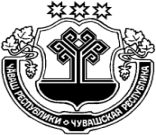 ЧУВАШСКАЯ РЕСПУБЛИКААЛИКОВСКИЙ РАЙОНЧĂВАШ РЕСПУБЛИКИЭЛĔК РАЙОНĚ СОБРАНИЕ ДЕПУТАТОВТАУТОВСКОГО СЕЛЬСКОГОПОСЕЛЕНИЯРЕШЕНИЕ28.09.2020    № 10д. ТаутовоТАВǍТ ЯЛ ПОСЕЛЕНИЙĚН ДЕПУТАТСЕН ПУХĂВĚ ЙЫШĂНУ28.09.2020    10 № Тавǎт ялě